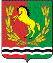 АДМИНИСТРАЦИЯМУНИЦИПАЛЬНОГО ОБРАЗОВАНИЯ  МОЧЕГАЕВСКИЙ СЕЛЬСОВЕТ АСЕКЕВСКОГО РАЙОНА ОРЕНБУРГСКОЙ ОБЛАСТИП О С Т А Н О В Л Е Н И Е03.06.2020                                 с. Мочегай                                                 № 21 -п Об утверждении Порядка разработки и утверждения бюджетного прогноза  Мочегаевского сельского поселенияна долгосрочный периодВ соответствии с пунктом 4 статьи 170.1 Бюджетного кодекса Российской Федерации, руководствуясь Уставом муниципального образования  Мочегаевский сельсовет, п о с т а н о в л я ю:1. Утвердить Порядок разработки и утверждения бюджетного прогноза Мочегаевского сельского поселения на долгосрочный период согласно приложению.2. Настоящее постановление вступает в силу со дня его официального опубликования (обнародования) на официальном сайте  Мочегаевского  сельского поселения с сети «Интернет».3. Контроль за выполнением настоящего постановления оставляю за собой.Глава администрации                                                   Ю.Е.ПереседовПриложение к постановлению Администрации Мочегаевского  сельского поселенияот  03.03.2020 №  21Порядок разработки и утверждения бюджетного прогноза Мочегаевского  сельского поселения на долгосрочный период1. Настоящий Порядок устанавливает правила разработки и утверждения, период действия, а также требования к составу и содержанию бюджетного прогноза Мочегаевского  сельского поселения на долгосрочный период (далее – бюджетный прогноз).2. Под изменением бюджетного прогноза понимаются корректировки, вносимые без изменения периода, на который разрабатывается бюджетный прогноз.3. Разработка бюджетного прогноза (изменений бюджетного прогноза) осуществляется администрацией Мочегаевского  сельского поселения в сроки, устанавливаемые постановлением главы администрации  Мочегаевского сельского поселения о порядке и сроках составления проекта  бюджета  Мочегаевского  сельского поселения на очередной финансовый год и на плановый период, но не позднее 1 ноября текущего года.4. Бюджетный прогноз (изменения бюджетного прогноза) утверждается постановлением администрации  Мочегаевского  сельского поселения.5. Разработка бюджетного прогноза (изменений бюджетного прогноза) осуществляется в два этапа.6. На первом этапе разрабатывается проект бюджетного прогноза    (изменений бюджетного прогноза) на основе прогноза социально-экономического развития  Мочегаевского  сельского поселения на долгосрочный период (далее – долгосрочный прогноз). 	Показатели долгосрочного прогноза, необходимые для разработки проекта бюджетного прогноза (изменений бюджетного прогноза), и пояснительная записка к ним представляются  администрацией  Мочегаевского сельского поселения главе администрации Мочегаевского  сельского поселения в срок, устанавливаемый постановлением администрации  Мочегаевского  сельского поселения о порядке и сроках составления проекта  бюджета на очередной финансовый год и на плановый период.Проект бюджетного прогноза (проект изменений бюджетного прогноза), за исключением показателей финансового обеспечения муниципальных программ Мочегаевского  сельского поселения, представляется в Совет депутатов Мочегаевского  сельского поселения одновременно с проектом решения о бюджете на очередной финансовый год и на плановый период.7. На втором этапе разрабатывается проект постановления администрации Мочегаевского  сельского поселения об утверждении бюджетного прогноза (изменений бюджетного прогноза) с учетом результатов рассмотрения проекта решения о бюджете сельского поселения на очередной финансовый год и плановый период.Бюджетный прогноз (изменения бюджетного прогноза) утверждается администрацией  Мочегаевского  сельского поселения в срок не позднее двух месяцев со дня официального опубликования решения о бюджете сельского поселения  на очередной финансовый год и на плановый период.8. Бюджетный прогноз  Мочегаевского сельского поселения на долгосрочный период (далее – бюджетный прогноз) включает следующие разделы:Введение;	1. Основные параметры варианта долгосрочного прогноза, а также иных показателей социально-экономического развития Мочегаевского сельского поселения, определенных в качестве базовых для целей долгосрочного бюджетного планирования, по форме согласно приложению № 1 к настоящему порядку.2. Прогноз основных характеристик бюджета Мочегаевского  сельского поселения, по форме согласно приложению № 2 к настоящему порядку.2.1. Показатели  финансового обеспечения муниципальных программ  Мочегаевского  сельского поселения, по форме согласно приложению № 3 к настоящему порядку.2.2. Основные подходы к формированию бюджетной политики  Мочегаевского  сельского поселения.Приложение № 1к Порядку разработки и утверждения бюджетного прогноза  Мочегаевского  сельского поселения на долгосрочный периодОсновные параметры варианта долгосрочного прогноза,а также иных показателей социально-экономического развития  Мочегаевского  сельского поселения, определенных в качестве базовых для целей долгосрочного бюджетного планированияПриложение № 2к Порядку разработки и утверждения бюджетного прогноза  Молчегаевского  сельского поселения на долгосрочный период2. Прогноз основных характеристик бюджета  Мочегаевского сельского поселения Асекеевского района(тыс. рублей)Приложение № 3к Порядку разработки и утверждения бюджетного прогноза  Мочегаевского  сельского поселения на долгосрочный период2.1. Показатели финансового обеспечения муниципальных программ Мочегаевского  сельского поселения(тыс. руб.)№п/пОсновные показателиЕдиница измеренияГод период прогнозированияГод период прогнозированияГод период прогнозированияГод период прогнозированияГод период прогнозированияГод период прогнозирования№п/пОсновные показателиЕдиница измерения1231.Индекс потребительских ценпроцентов к предыдущему году3.Фонд заработной платы3.в действующих ценах, всеготыс. рублей3.процентов к предыдущему годуНаименование показателяГод период прогнозированияГод период прогнозированияГод период прогнозированияГод период прогнозированияГод период прогнозированияГод период прогнозированияНаименование показателя1234567Доходы, в том числе:налоговые и неналоговые доходыбезвозмездные поступленияРасходыДефицит/профицитИсточники финансирования дефицита бюджетаГосударственный долг к налоговым и неналоговым доходам, %Расходы на финансовое обеспечение реализации муниципальных программ ___________________________ сельского поселенияРасходы на финансовое обеспечение реализации муниципальных программ ___________________________ сельского поселенияРасходы на финансовое обеспечение реализации муниципальных программ ___________________________ сельского поселенияРасходы на финансовое обеспечение реализации муниципальных программ ___________________________ сельского поселенияРасходы на финансовое обеспечение реализации муниципальных программ ___________________________ сельского поселенияРасходы на финансовое обеспечение реализации муниципальных программ ___________________________ сельского поселенияРасходы на финансовое обеспечение реализации муниципальных программ ___________________________ сельского поселенияНаименование муниципальной программыГод период прогнозированияГод период прогнозированияГод период прогнозированияГод период прогнозированияГод период прогнозированияГод период прогнозированияНаименование муниципальной программы1234567Итого: